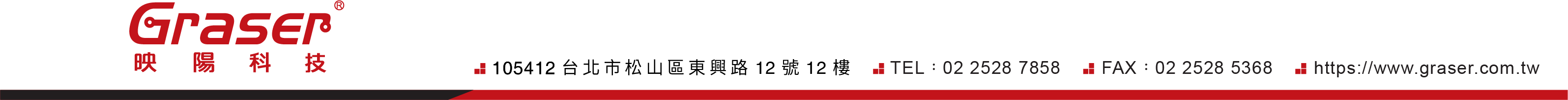 2024年映陽科技教育訓練課程 (SPB)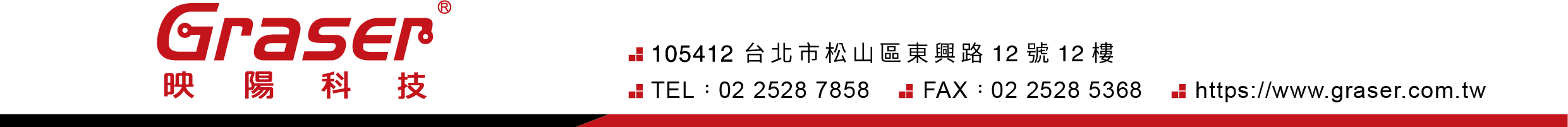 映陽科技教育訓練報名表報名傳真專線 (02) 2528-5368課程名稱時間2024年5月2024年6月2024年7月2024年8月2024年9月2024年10月2024年11月點數費用OrCAD Capture Design Entry二天5/28,29(二)(三)7/23,24(二)(三)9/10,11(二)(三)10/29,30(二)(三)20NT$6000(含稅)OrCAD Capture Design Entry適合對象:有基本電子概念適合對象:有基本電子概念適合對象:有基本電子概念適合對象:有基本電子概念適合對象:有基本電子概念適合對象:有基本電子概念適合對象:有基本電子概念適合對象:有基本電子概念20NT$6000(含稅)OrCAD Capture CIS下午6/4 (二)7/30 (二)9/16 (一)11/5 (二)10NT$3,000(含稅)OrCAD Capture CIS適合對象:有基本電子概念或零件庫欄位概念適合對象:有基本電子概念或零件庫欄位概念適合對象:有基本電子概念或零件庫欄位概念適合對象:有基本電子概念或零件庫欄位概念適合對象:有基本電子概念或零件庫欄位概念適合對象:有基本電子概念或零件庫欄位概念適合對象:有基本電子概念或零件庫欄位概念適合對象:有基本電子概念或零件庫欄位概念10NT$3,000(含稅)Allegro基礎課程三天5/14,15,16(二)~(四)7/16,17,18(二)~(四)9/24,25,26(二)~(四)11/12,13,14(二)~(四)60NT$18,000(含稅)Allegro基礎課程適合對象:有基本電路板概念適合對象:有基本電路板概念適合對象:有基本電路板概念適合對象:有基本電路板概念適合對象:有基本電路板概念適合對象:有基本電路板概念適合對象:有基本電路板概念適合對象:有基本電路板概念60NT$18,000(含稅)Allegro進階課程二天6/25,26(二)(三)8/20,21(二)(三)10/22,23(二)(三)60NT$18,000(含稅)Allegro進階課程適合對象:有Allegro使用基礎及經驗適合對象:有Allegro使用基礎及經驗適合對象:有Allegro使用基礎及經驗適合對象:有Allegro使用基礎及經驗適合對象:有Allegro使用基礎及經驗適合對象:有Allegro使用基礎及經驗適合對象:有Allegro使用基礎及經驗適合對象:有Allegro使用基礎及經驗60NT$18,000(含稅)Allegro Design 
Entry HDL二天5/21,22(二)(三)9/18,19(三)(四)11/27,28(三)(四)60NT$18,000(含稅)Allegro Design 
Entry HDL適合對象:有基本電子概念適合對象:有基本電子概念適合對象:有基本電子概念適合對象:有基本電子概念適合對象:有基本電子概念適合對象:有基本電子概念適合對象:有基本電子概念適合對象:有基本電子概念60NT$18,000(含稅)Allegro System Capture二天60NT$18,000(含稅)Allegro System Capture適合對象:有基本電子概念適合對象:有基本電子概念適合對象:有基本電子概念適合對象:有基本電子概念適合對象:有基本電子概念適合對象:有基本電子概念適合對象:有基本電子概念適合對象:有基本電子概念60NT$18,000(含稅)封裝佈局設計
Package Layout一天6/20 (四)9/3 (二)30NT$9,000(含稅)封裝佈局設計
Package Layout適合對象:有基本電子概念及已上過Allegro基礎課程適合對象:有基本電子概念及已上過Allegro基礎課程適合對象:有基本電子概念及已上過Allegro基礎課程適合對象:有基本電子概念及已上過Allegro基礎課程適合對象:有基本電子概念及已上過Allegro基礎課程適合對象:有基本電子概念及已上過Allegro基礎課程適合對象:有基本電子概念及已上過Allegro基礎課程適合對象:有基本電子概念及已上過Allegro基礎課程30NT$9,000(含稅)課程名稱及參加日期課程名稱及參加日期課程名稱及參加日期課程名稱及參加日期課程名稱及參加日期課程名稱及參加日期課程名稱：                              課程名稱：                              課程名稱：                              課程名稱：                              課程時間：      月       日課程時間：      月       日報名學員資料(請以正楷清楚填寫)報名學員資料(請以正楷清楚填寫)報名學員資料(請以正楷清楚填寫)報名學員資料(請以正楷清楚填寫)報名學員資料(請以正楷清楚填寫)報名學員資料(請以正楷清楚填寫)公司名稱：公司名稱：公司名稱：公司名稱：統一編號：統一編號：公司電話：公司電話：公司電話：公司電話：公司傳真：公司傳真：聯絡地址：聯絡地址：聯絡地址：聯絡地址：聯絡地址：聯絡地址：1中文姓名：中文姓名：先生  □ 小姐分機：手機：1部門：職稱:職稱:電子信箱：電子信箱：1工作屬性(單選)：□ EE  □ CAD  □ Layout  □ SI/PI  □ PM  □ RF  □ ME  □ 其他工作屬性(單選)：□ EE  □ CAD  □ Layout  □ SI/PI  □ PM  □ RF  □ ME  □ 其他工作屬性(單選)：□ EE  □ CAD  □ Layout  □ SI/PI  □ PM  □ RF  □ ME  □ 其他工作屬性(單選)：□ EE  □ CAD  □ Layout  □ SI/PI  □ PM  □ RF  □ ME  □ 其他工作屬性(單選)：□ EE  □ CAD  □ Layout  □ SI/PI  □ PM  □ RF  □ ME  □ 其他2中文姓名：中文姓名：先生  □ 小姐分機：手機：2部門：職稱:職稱:電子信箱：電子信箱：2工作屬性(單選)：□ EE  □ CAD  □ Layout  □ SI/PI  □ PM  □ RF  □ ME  □ 其他工作屬性(單選)：□ EE  □ CAD  □ Layout  □ SI/PI  □ PM  □ RF  □ ME  □ 其他工作屬性(單選)：□ EE  □ CAD  □ Layout  □ SI/PI  □ PM  □ RF  □ ME  □ 其他工作屬性(單選)：□ EE  □ CAD  □ Layout  □ SI/PI  □ PM  □ RF  □ ME  □ 其他工作屬性(單選)：□ EE  □ CAD  □ Layout  □ SI/PI  □ PM  □ RF  □ ME  □ 其他3中文姓名：中文姓名：先生  □ 小姐分機：手機：3部門：職稱:職稱:電子信箱：電子信箱：3工作屬性(單選)：□ EE  □ CAD  □ Layout  □ SI/PI  □ PM  □ RF  □ ME  □ 其他工作屬性(單選)：□ EE  □ CAD  □ Layout  □ SI/PI  □ PM  □ RF  □ ME  □ 其他工作屬性(單選)：□ EE  □ CAD  □ Layout  □ SI/PI  □ PM  □ RF  □ ME  □ 其他工作屬性(單選)：□ EE  □ CAD  □ Layout  □ SI/PI  □ PM  □ RF  □ ME  □ 其他工作屬性(單選)：□ EE  □ CAD  □ Layout  □ SI/PI  □ PM  □ RF  □ ME  □ 其他直屬主管資料(請以正楷清楚填寫)直屬主管資料(請以正楷清楚填寫)直屬主管資料(請以正楷清楚填寫)直屬主管資料(請以正楷清楚填寫)直屬主管資料(請以正楷清楚填寫)直屬主管資料(請以正楷清楚填寫)姓名：                              姓名：                              姓名：                              姓名：                              E-mail：                              E-mail：                              付費資料欄付費資料欄付費資料欄付費資料欄付費資料欄付費資料欄□ 即期支票：支票抬頭請開立『 映陽科技股份有限公司』(劃線並禁止背書轉讓)　          郵寄地址：105412 台北市松山區東興路 12 號 12 樓。□ 現金付費：請於上課第一天報到時繳交現金或者七天現金票。□ 上 課 券：請於上課第一天報到時繳交上課券，請注意上課劵有效期限，逾期失效。□ 即期支票：支票抬頭請開立『 映陽科技股份有限公司』(劃線並禁止背書轉讓)　          郵寄地址：105412 台北市松山區東興路 12 號 12 樓。□ 現金付費：請於上課第一天報到時繳交現金或者七天現金票。□ 上 課 券：請於上課第一天報到時繳交上課券，請注意上課劵有效期限，逾期失效。□ 即期支票：支票抬頭請開立『 映陽科技股份有限公司』(劃線並禁止背書轉讓)　          郵寄地址：105412 台北市松山區東興路 12 號 12 樓。□ 現金付費：請於上課第一天報到時繳交現金或者七天現金票。□ 上 課 券：請於上課第一天報到時繳交上課券，請注意上課劵有效期限，逾期失效。□ 即期支票：支票抬頭請開立『 映陽科技股份有限公司』(劃線並禁止背書轉讓)　          郵寄地址：105412 台北市松山區東興路 12 號 12 樓。□ 現金付費：請於上課第一天報到時繳交現金或者七天現金票。□ 上 課 券：請於上課第一天報到時繳交上課券，請注意上課劵有效期限，逾期失效。□ 即期支票：支票抬頭請開立『 映陽科技股份有限公司』(劃線並禁止背書轉讓)　          郵寄地址：105412 台北市松山區東興路 12 號 12 樓。□ 現金付費：請於上課第一天報到時繳交現金或者七天現金票。□ 上 課 券：請於上課第一天報到時繳交上課券，請注意上課劵有效期限，逾期失效。□ 即期支票：支票抬頭請開立『 映陽科技股份有限公司』(劃線並禁止背書轉讓)　          郵寄地址：105412 台北市松山區東興路 12 號 12 樓。□ 現金付費：請於上課第一天報到時繳交現金或者七天現金票。□ 上 課 券：請於上課第一天報到時繳交上課券，請注意上課劵有效期限，逾期失效。發票資料欄發票資料欄發票資料欄發票資料欄發票資料欄發票資料欄發票抬頭：                                                 統一編號：                            □ 二聯式   □ 三聯式應繳總額：                           元。(含稅總額)發票抬頭：                                                 統一編號：                            □ 二聯式   □ 三聯式應繳總額：                           元。(含稅總額)發票抬頭：                                                 統一編號：                            □ 二聯式   □ 三聯式應繳總額：                           元。(含稅總額)發票抬頭：                                                 統一編號：                            □ 二聯式   □ 三聯式應繳總額：                           元。(含稅總額)發票抬頭：                                                 統一編號：                            □ 二聯式   □ 三聯式應繳總額：                           元。(含稅總額)發票抬頭：                                                 統一編號：                            □ 二聯式   □ 三聯式應繳總額：                           元。(含稅總額)注意事項注意事項注意事項注意事項注意事項注意事項1. 傳真報名：填寫完報名表後，請列印後傳真至02-2528-5368，將有專人與您連繫。2. E-mail報名：填寫完報名表後，請儲存檔案，並e-mail至web@graser.com.tw，將有專人與您連繫。3. 每梯次課程人數僅限20位，並採行『一人一機』專業訓練，請於傳真報名表後來電確認。4. 本公司保留上課日期及內容變更之權利。如果上課日期必須變更，本公司將於開課前一日通知，不便之處敬請見諒。5. 已報名未出席者視同棄權，如有需要請重新傳真報名表。1. 傳真報名：填寫完報名表後，請列印後傳真至02-2528-5368，將有專人與您連繫。2. E-mail報名：填寫完報名表後，請儲存檔案，並e-mail至web@graser.com.tw，將有專人與您連繫。3. 每梯次課程人數僅限20位，並採行『一人一機』專業訓練，請於傳真報名表後來電確認。4. 本公司保留上課日期及內容變更之權利。如果上課日期必須變更，本公司將於開課前一日通知，不便之處敬請見諒。5. 已報名未出席者視同棄權，如有需要請重新傳真報名表。1. 傳真報名：填寫完報名表後，請列印後傳真至02-2528-5368，將有專人與您連繫。2. E-mail報名：填寫完報名表後，請儲存檔案，並e-mail至web@graser.com.tw，將有專人與您連繫。3. 每梯次課程人數僅限20位，並採行『一人一機』專業訓練，請於傳真報名表後來電確認。4. 本公司保留上課日期及內容變更之權利。如果上課日期必須變更，本公司將於開課前一日通知，不便之處敬請見諒。5. 已報名未出席者視同棄權，如有需要請重新傳真報名表。1. 傳真報名：填寫完報名表後，請列印後傳真至02-2528-5368，將有專人與您連繫。2. E-mail報名：填寫完報名表後，請儲存檔案，並e-mail至web@graser.com.tw，將有專人與您連繫。3. 每梯次課程人數僅限20位，並採行『一人一機』專業訓練，請於傳真報名表後來電確認。4. 本公司保留上課日期及內容變更之權利。如果上課日期必須變更，本公司將於開課前一日通知，不便之處敬請見諒。5. 已報名未出席者視同棄權，如有需要請重新傳真報名表。1. 傳真報名：填寫完報名表後，請列印後傳真至02-2528-5368，將有專人與您連繫。2. E-mail報名：填寫完報名表後，請儲存檔案，並e-mail至web@graser.com.tw，將有專人與您連繫。3. 每梯次課程人數僅限20位，並採行『一人一機』專業訓練，請於傳真報名表後來電確認。4. 本公司保留上課日期及內容變更之權利。如果上課日期必須變更，本公司將於開課前一日通知，不便之處敬請見諒。5. 已報名未出席者視同棄權，如有需要請重新傳真報名表。1. 傳真報名：填寫完報名表後，請列印後傳真至02-2528-5368，將有專人與您連繫。2. E-mail報名：填寫完報名表後，請儲存檔案，並e-mail至web@graser.com.tw，將有專人與您連繫。3. 每梯次課程人數僅限20位，並採行『一人一機』專業訓練，請於傳真報名表後來電確認。4. 本公司保留上課日期及內容變更之權利。如果上課日期必須變更，本公司將於開課前一日通知，不便之處敬請見諒。5. 已報名未出席者視同棄權，如有需要請重新傳真報名表。